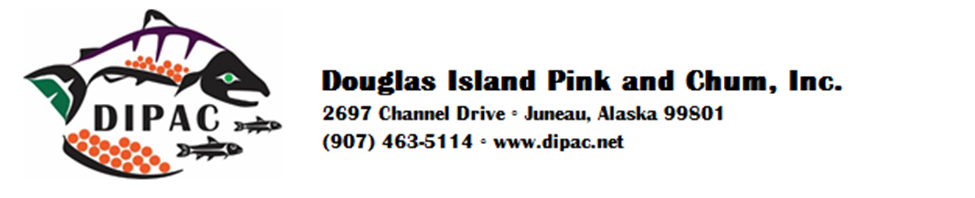 LADD MACAULAY MEMORIAL SCHOLARSHIP BACCULAUREATE APPLICATIONName______________________________________________________________________Mailing Address____________________________________________________________________Residential Address (if different from mailing address) ___________________________________________________________________________Phone__________________________Email_______________________________________Anticipated Field of Study______________________________________________________________COLLEGE OR UNIVERSITY YOU PLAN TO ATTENDName______________________________________________________________________Address____________________________________________________________________APPLICATION PACKAGEThe completed application package may be submitted or mailed to: DIPAC, Ladd Macaulay Memorial Scholarship Committee, 2697 Channel Drive, Juneau, Alaska 99801. Applications must be submitted or postmarked by March 18, 2024.   Application for these scholarships consists of a completed and signed application form (this sheet) PLUS the following:High School transcripts plus records showing ACT, PSAT, SAT or other scores. If you are currently enrolled in a post-secondary program, provide an official transcript from this institution also.
List of Community Service, Extracurricular Activity, Work Experience on attached Skills Sheet (included).Three letters of recommendation which include letters from two teachers—one from a teacher of science or mathematics. 
Short answer responses to the following (maximum 2 pages, typed):Describe your interest in your indicated major field of study; include information on your background and interest in fishing and fisheries science, hatcheries and salmon enhancement, marine ecology, natural resource conservation and management, marine engineering and technology, or related topics.
What are your educational goals?
How do you plan to finance your education?
After graduation, how do you expect to use your education?
Tell us any other information you want the Scholarship Committee to consider.I CERTIFY THAT THE ABOVE STATEMENTS ARE TRUE TO THE BEST OF MY KNOWLEDGE.Signature____________________________________________Date___________________The DIPAC Scholarships Rules and Procedures and additional application forms can be printed from www.dipac.net, and are also available at the Douglas Island Pink & Chum office, 2697 Channel Drive, Juneau.Activities and Skills Sheet.  Examples include work history, sports, school extra-curricular activities, community service, church service, recreational activities, crafts, and art work.  Use additional sheet if necessary.
ACTIVITY/SKILLORGANIZATION/SPONSORDATESSkills Gained, Level of Competence, Awards Received,  Leadership/Instructor Roles, etc.